				        Bewandert. Begeistert. Bewährt.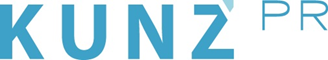 Presse-Info Zugspitz Arena Bayern-Tirol23. Juli 2021Zugspitz-8: Grenzenloses Bike-Vergnügen in Bayern und TirolBei der Tour genießen Grenzgänger atemberaubendes Bergpanorama und viele Highlights.Mit der mehrtägigen Radrunde Zugspitz-8 bietet die Zugspitz Arena Bayern-Tirol (ZABT) sowohl sportlichen Fahrern als auch Genussbikern eine Spitzentour rund um das Wettersteingebirge und den markanten Berg Daniel (2340 m), den höchsten Berg in den Ammergauer Alpen. Sportlich Ambitionierte absolvieren anspruchsvolle Zusatzstrecken oder Trails, der Rest genießt Bade-Stopps, besucht Klammen oder Kletterwälder. Die Radtour kann von jedem Ort der ZABT gestartet und die Strecke zwischen Garmisch-Partenkirchen und Ehrwald mit dem Zug abgekürzt werden. www.zugspitze.comKeine Angst, es sind dabei nicht acht Gipfel zu meistern. Von oben betrachtet gleicht die Strecke einer liegenden Acht und bietet beste Ausblicke auf die Zugspitze (2692 m). „Das Besondere an dieser Tour ist, dass mittendurch die Grenze zwischen Bayern und Tirol verläuft, so werden die 112 Kilometer in Talnähe zu einem grenzenlosen Bikeerlebnis“, erklärt Nicole Fischer vom Projektmanagement des Vereins Zugspitz Arena Bayern-Tirol. „Außerdem wurde die Strecke so konzipiert, dass sie sowohl für Mountainbiker als auch E-Biker gut machbar ist und von vielen Ausgangspunkten gestartet werden kann.“Zum Beispiel in Griesen. Von dort führt der Weg über das Neidernachtal zum Plansee und weiter nach Heiterwang. Der Heiterwanger See ist einer von vielen Gebirgsseen, die neben etlichen Frei- und Hallenbädern zu einem Bade-Stopp einladen. Über Bichlbach und Lermoos geht es dann Richtung Ehrwalder Alm – wer sich ein paar Höhenmeter sparen will, steigt mit seinem Rad einfach in die Bahn ein. Oben angekommen lockt die Abfahrt durch das Gaistal bis in die Leutasch und weiter Richtung Mittenwald. Über Elmau und Wamberg – eines der höchstgelegenen Kirchdörfer Deutschlands – führt der Weg nun nach Garmisch-Partenkirchen. Wie wäre es mit der Besichtigung der Olympia Skisprungschanze, der historischen Bobbahn oder der Partnachklamm? Danach rollt man Richtung Kreuzeck und ins Zugspitzdorf Grainau, das mit charmanten Bauernhäusern und traumhafter Wetterstein-Kulisse punktet. Als sehenswerte Zusatzstrecke führt der Panoramaweg zum kristallklaren Eibsee, der direkt am Fuße der Zugspitze liegt und neben der türkis-grünen Färbung wundervolle Bademöglichkeiten bietet. Ein letztes Highlight auf dem Rückweg nach Griesen. Fährt man die Tour ohne Abstecher hat sie insgesamt 1690 Höhenmeter und ist je nach Kondition und Anspruch in 1-2 Tagen machbar. Diverse Bikehotels und Bikeverleihe an der Strecke komplettieren das Angebot.„Dadurch, dass so viele Erlebnisse auf dem Weg liegen – vom Tier- und Spielpark Bichlbach über die beiden Kletterwälder bis zur Sommerrodelbahn Biberwier – ist die Tour auch gut für Familien machbar“, weiß Nicole Fischer. „Dann gibt es genügend Pausen und garantiert keine Langeweile.“ Letzteres gilt auch für sportliche Fahrer, die zahlreiche Abstecher machen können. Zum Beispiel von Garmisch-Partenkirchen durchs Reintal auf die Bockhütte (1052 m). Die 20,6 Kilometer und rund dreieinhalb Stunden lange Tour bietet steile Auffahrten und anspruchsvolle Trails entlang der Partnach bei 580 zu bewältigenden Höhenmetern.Über die Zugspitz Arena Bayern-TirolDie Zugspitz Arena Bayern-Tirol (ZABT) liegt auf deutscher und österreichischer Seite der Zugspitze und vereint die Regionen Tiroler Zugspitz Arena (mit den Orten Ehrwald, Lermoos, Berwang, Biberwier, Bichlbach, Heiterwang am See und Namlos), Garmisch-Partenkirchen und Grainau. Als markanter Gipfel thront die Zugspitze mit 2962 m über der Destination und ist von bayrischer und Tiroler Seite von Seilbahnen erschlossen. Wer hier Urlaub macht, muss sich nicht entscheiden: städtisches Flair in Garmisch-Partenkirchen, charmante Bauernhäuser in Grainau, urige Almen im Berwangertal. Die ZABT zeigt die ganze Vielfalt einer Alpenregion, die modern und traditionell zugleich ist.Weitere InfosZugspitz Arena Bayern-Tirol Geschäftsstelle, Schmiede 15, A-6632 Ehrwald, www.zugspitze.com, info@zugspitze.com 